SITE PHOTOS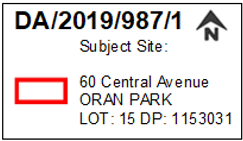 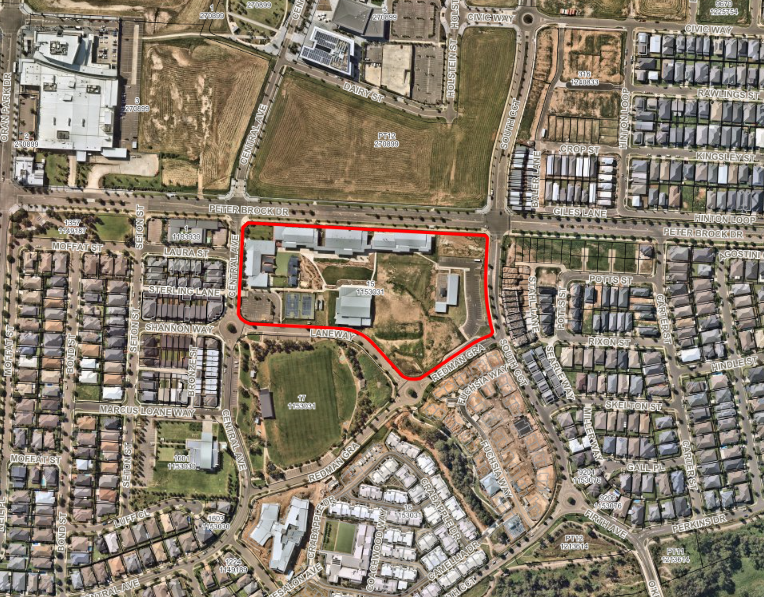 Figure 1: Aerial Photograph of the development site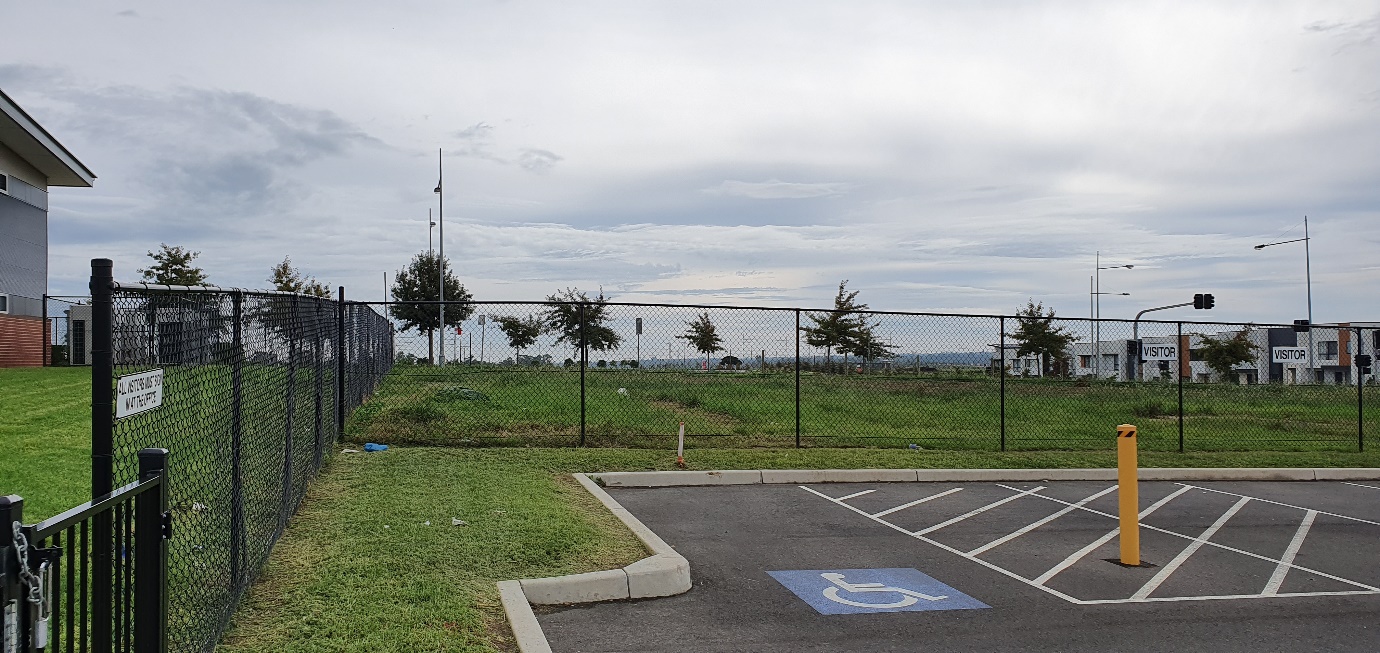 Figure 2: Looking North from the existing car park toward Peter Brock Drive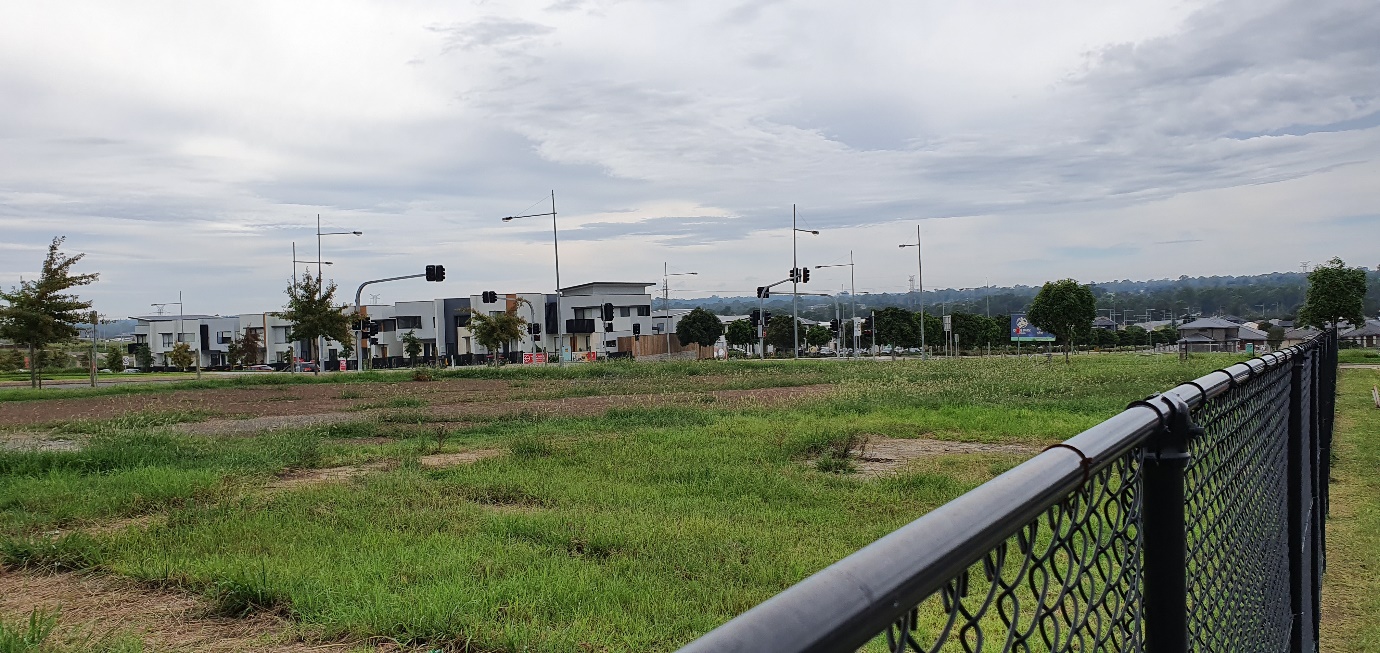 Figure 3: View from the South West Corner toward intersection on Peter Brock Drive and South Circuit 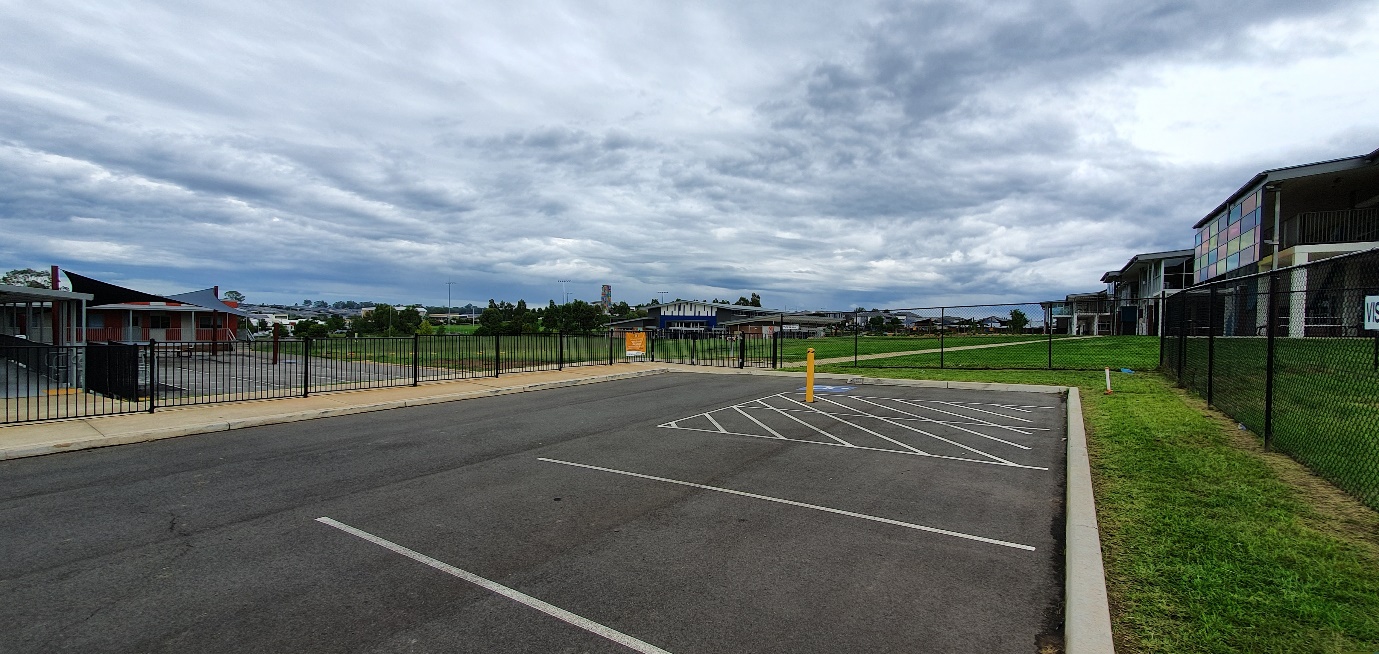 Figure 4: Looking South West towards the already constructed school campus. 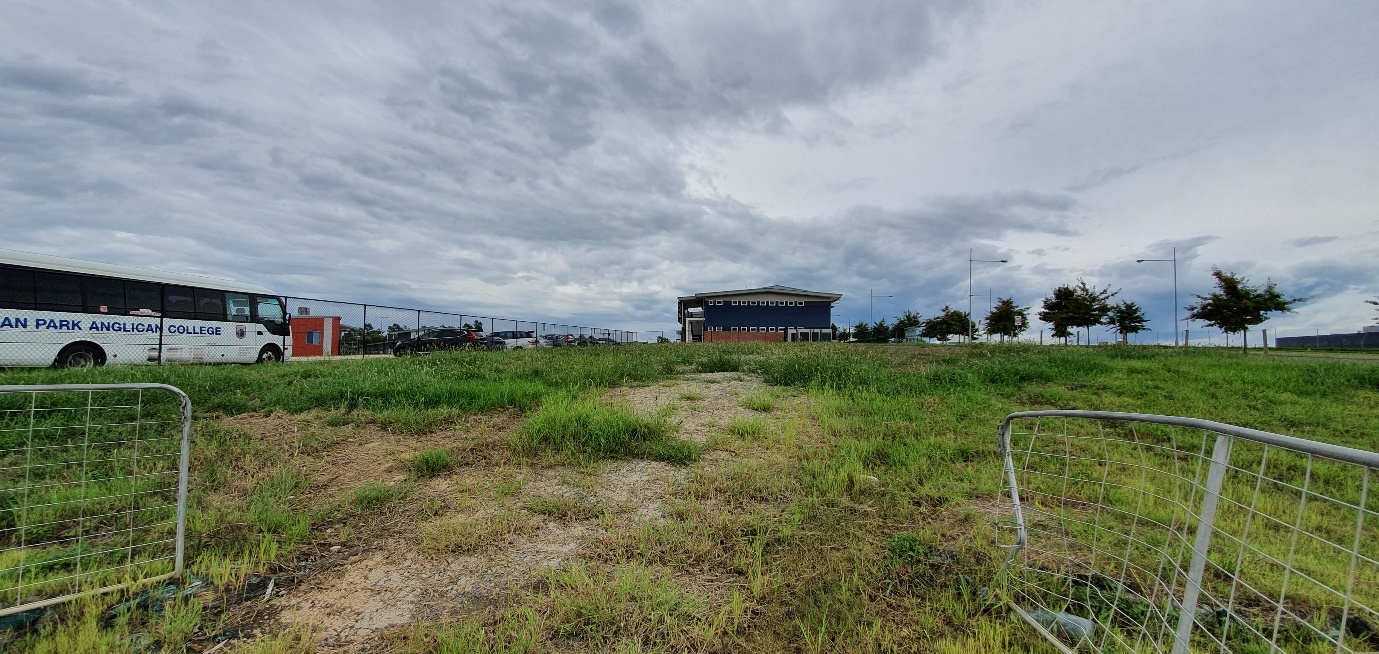 Figure 5: Looking West uphill toward the existing school campus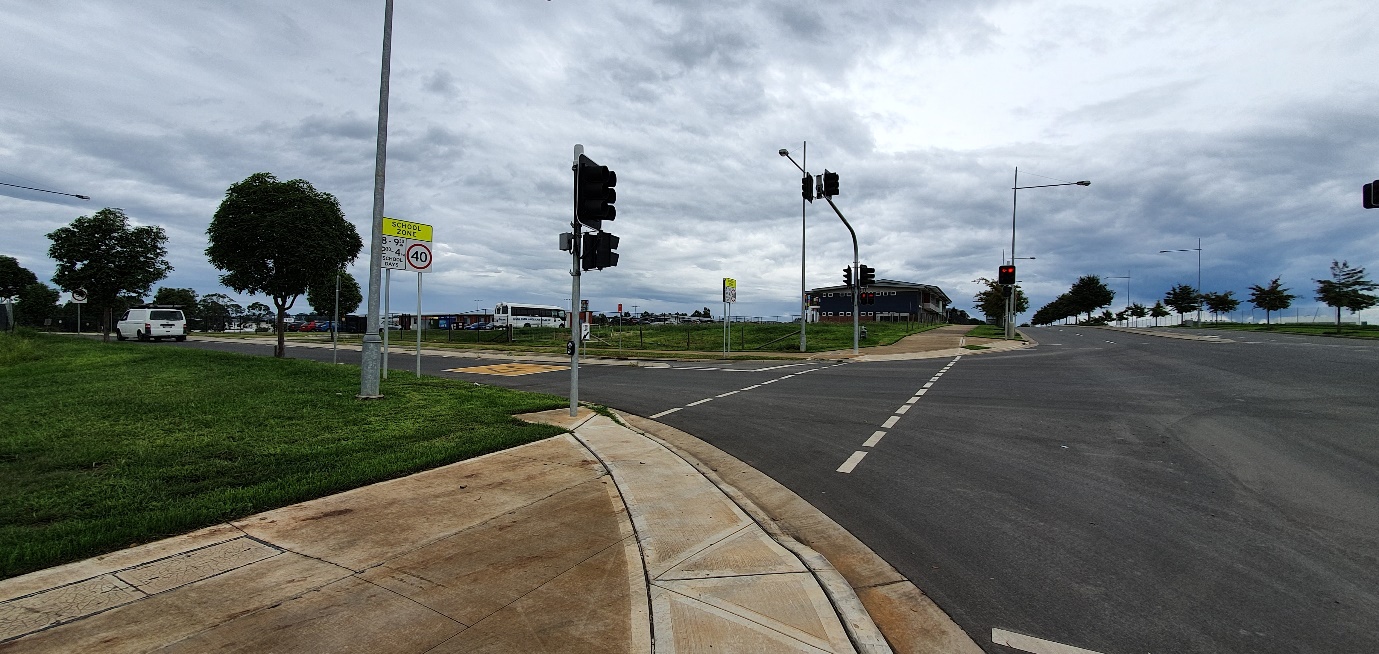 Figure 6: Looking West toward the school campus from intersection on Peter Brock Drive and South Circuit 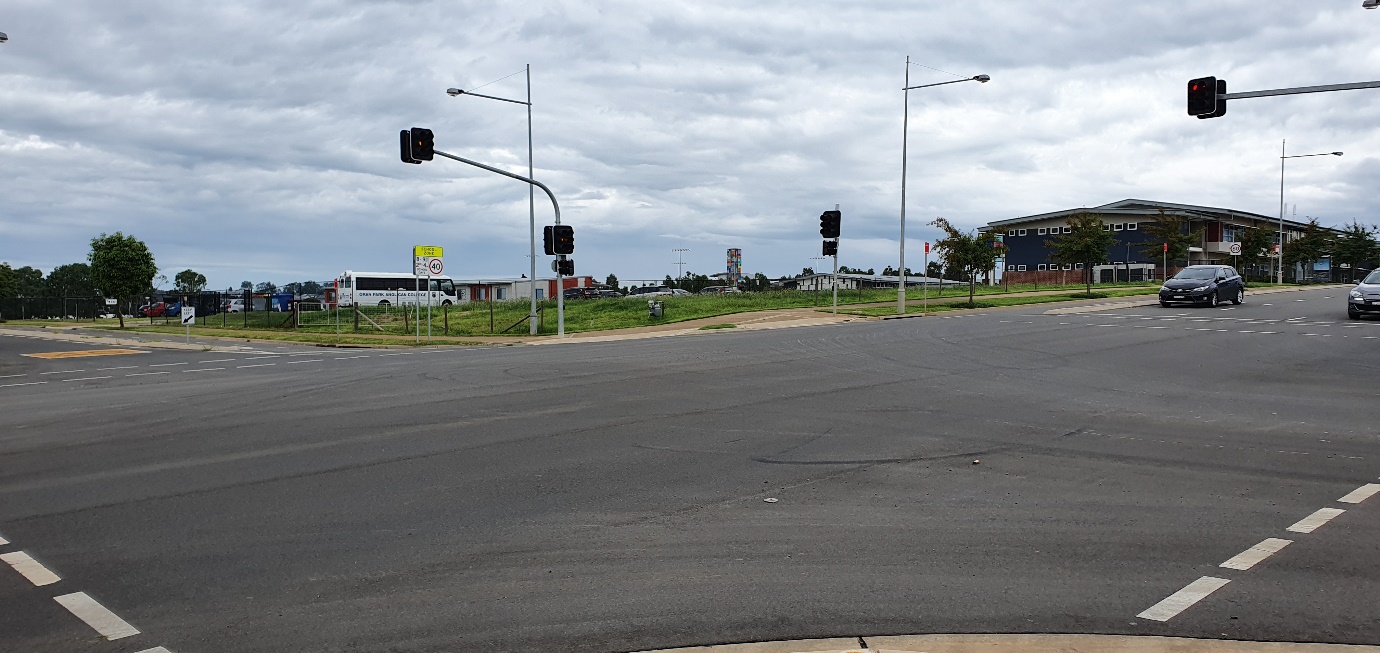 Figure 7: View looking South West across toward the corner of the development site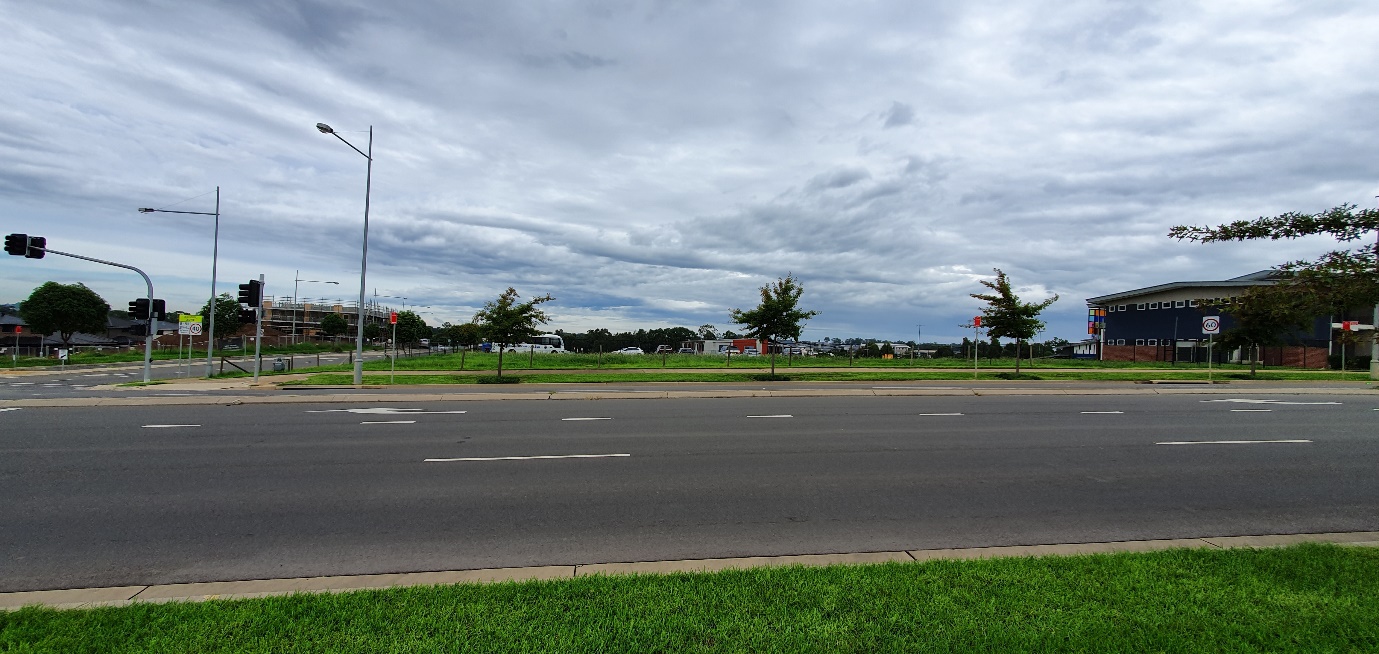 Figure 8: Looking South across Peter Brock Drive toward the development site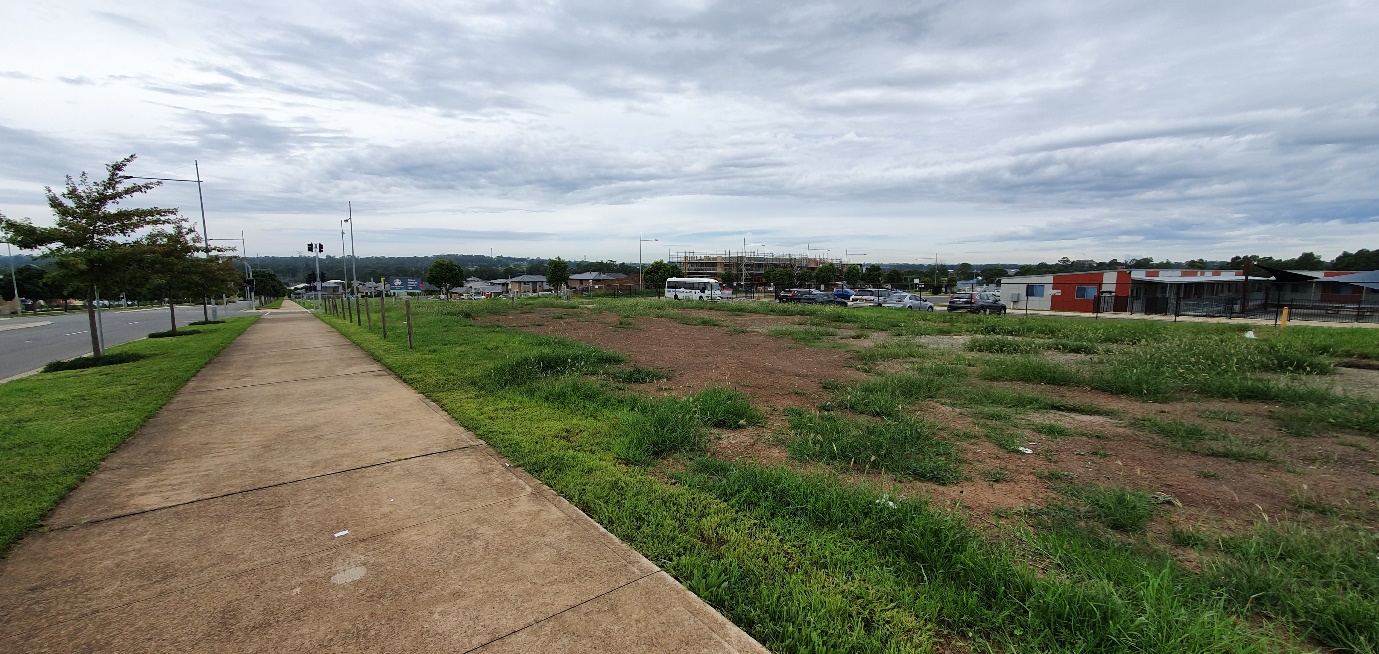 Figure 9: View of the development site looking South East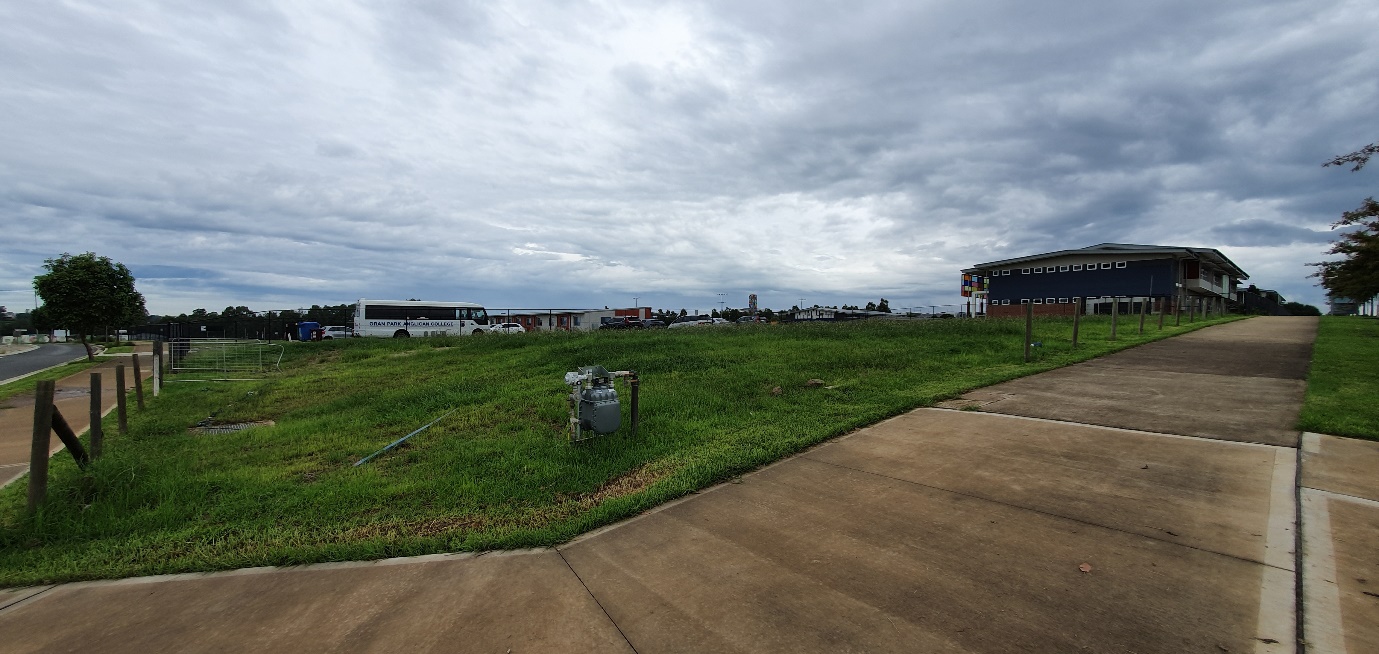 Figure 10: Looking South West from the footpath across the development site.